Муниципальное КАЗЁННОЕ ОБЩЕобразовательное учреждение«Райгородская средняя школа»СВЕТЛОЯРСКОГО МУНИЦИПАЛЬНОГО РАЙОНА ВОЛГОГРАДСКОЙ ОБЛАСТИПРОЕКТ  РАБОЧЕЙ   ПРОГРАММЫдополнительного образования«Зеленая лаборатория» (5-6 кл.)Естественнонаучная направленность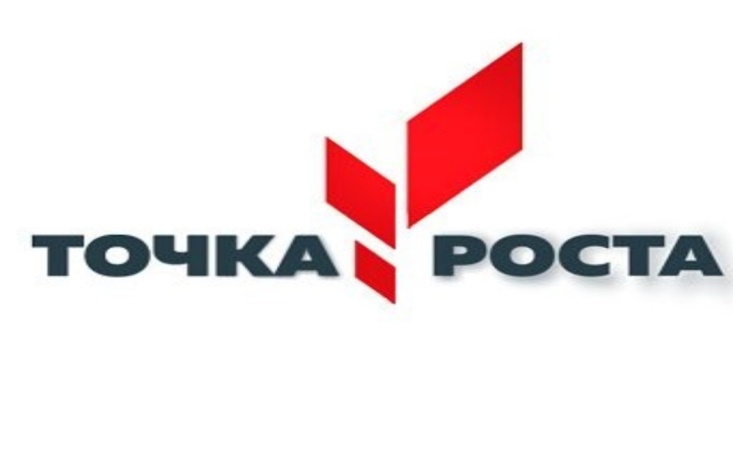 Райгород2024Пояснительная запискаНаправленность (профиль) общеразвивающей программы: естественнонаучная.Актуальность программы. В современном обществе в воспитании обучающихся акцент делается на формирование личности, способной самостоятельно мыслить, добывать и применять знания, четко планировать действия, сотрудничать. Приобретению обучающимися функционального навыка исследования как универсального способа освоения действительности способствует учебно-исследовательская деятельность. Ученическое исследование по экологии, биологии способствует приобретению навыков научного анализа явлений природы, осмыслению взаимодействия общества и природы. Современный образовательный процесс немыслим без поиска новых, более эффективных технологий, призванных содействовать развитию творческих способностей детей, формированию навыков саморазвития и самообразования.Программа составлена на основании следующих нормативно-правовых актов:Федерального закона от 29.12.2012 № 273-ФЗ «Об образовании в Российской Федерации»;Приказа Министерства просвещения РФ от 09.11.2018 г. № 196 «Об утверждении Порядка организации и осуществления образовательной деятельности по дополнительнымобщеобразовательным программам»;СанПиН 2.4.2.3172-14 «Санитарно-эпидемиологические требования к устройству,содержанию и организации режима работы образовательных учреждений дополнительного образования детей» от 04.07.2014г. №41;Письма Минобрнауки России от 11 декабря 2006 г. № 06-1844 «О Примерных требованиях к программам дополнительного образования детей».Адресат программы: обучающиеся 11-13 лет, проявляющих интерес к исследовательской деятельности. Состав группы от 7 до10 обучающихся.Режим занятий: занятия проводятся на группу 1 раз в неделю по 2 часа, продолжительность 1 часа занятия – 45 минут.Объем и срок освоения программы:Всего – 72 часа (9 месяцев)Формы обучения: очная, аудиторная, внеаудиторная в условиях живой природы, групповая, индивидуально-групповая.Виды занятий:теоретические и практические занятия, лабораторное занятие, экскурсияи др. Формы	подведения	итогов	реализации	дополнительной	общеразвивающей программы:беседа, семинар, мастер-класс, творческий отчѐт, защита проекта.Цель и задачи программыЦели	программы:	формирование	и	расширение	у	обучающихся	представления	об окружающей действительности через организацию учебно-исследовательской деятельности.Задачами программы являются следующие:воспитательные:воспитание бережного отношения к природе;развитие творческой активности, инициативы и самостоятельности обучающихся;формирование позитивных, здоровых, экологически безопасных бытовых привычек;осуществление трудового воспитания посредством работы с оборудованием, микроскопом в процессе работы над постановкой опытов и обработкой их результатов;создание педагогических ситуаций успешности для повышения собственной самооценки и статуса обучающихся в глазах сверстников, педагогов и родителей.обучающие:привить интерес к изучению учебного предмета биологии;подготовка обучающихся к практической деятельности;совершенствование работы с компьютером, подготовка презентаций, защита своих работ;совершенствование навыков исследовательской и проектной деятельности;овладение методами поиска необходимой информации.развивающие:развитие познавательных интересов и творческих способностей;развитие положительного отношения к обучению путем создания ситуации удивления, занимательности, парадоксальности;формирование научного мировоззрения.Содержание общеразвивающей программыСодержание программы предполагает теоретические и практические занятия (экскурсии, практические, лабораторные занятия)Учебный (тематический) планСодержание учебного планаТема 1. Ведение (6 часа)Введение. Биология как часть естествознания. Предмет биологии. Биология — часть естествознания. Взаимоотношения человека и окружающего мира. Предмет биологии. Живая и неживая природа. Объекты живой и неживой природы. Методы изучения живой природы: наблюдение, эксперимент, измерение. Ботаника – наука о растениях.Правила безопасности и меры первой помощи.Оборудование лаборатории в кабинете биологии. Лабораторная посуда. Особенности работы в лаборатории.Расположение	электрических	выключателей,	водопроводных	кранов,	средств пожаротушения, медицинской аптечки первой помощи в кабинете.ДемонстрацииУчебное оборудование, используемое на уроках биологии.Практическая работа № 1-2. Знакомство с лабораторным оборудованием. Правила техники безопасности.Экскурсии 1. «Экскурс в школьную лабораторию».Тема 2. Разнообразие растений (11 часов)Самые древние растения. Разнообразие растений. Первые наземные растения. Растения у тебя дома. Значение растений. Ядовитые растения, нужны ли они? Условия для существования растений.Практическая работа № 3-6. Фантастические растения. Работа с гербарными материалами. Изготовление гербария. Определение растений в кабинете. Условия прорастания овса.Экскурсии 2-3. «Осенний лес».«Фенологические наблюдения».Тема 3. От микроскопа до микробиологии (17 часов)Устройство микроскопа. Правила работы с микроскопом. Приготовление препаратов История открытия микроскопа. Ученые исследователи, внесшие вклад в изучение микроорганизмов.Французский микробиолог Луи Пастер (1822 – 1895г), немецкий ученый Роберт Кох(1843 – 1910г) основоположники современной микробиологии. Основные направления современной микробиологии: генетическая и клеточная инженерия, использование микроорганизмов и продуктов их жизнедеятельности в промышленности, сельском хозяйстве и медицине, добыча нефти и металлов, очистка вод, почв, воздуха от загрязнителей, поддержание и сохранение почвенного плодородия. Устройство микроскопа и правила работы с ним. Правила обращения с лабораторным оборудованием.Химия и биология. Химический состав живой клетки: неорганические (вода и минеральные соли) и органические (белки, жиры, углеводы, витамины) вещества. Биологическая роль воды в живой клетке. Фотосинтез. Хлорофилл. Биологическое значение жиров, белков, эфирных масел, углеводов и витаминов для жизнедеятельности организмов.Клетка - единица строения, жизнедеятельности, роста и развития организмов. Многообразие клеток. Строение про- и эукариотической клетки. Деление клетки.Взаимосвязь строения и функций частей и органоидов клетки - основа ее целостности.Сравнительная характеристика клеток растений, животных, бактерий, грибов. Исследования природы с помощью микроскопа.Виды тканей, отличие растительной ткани от животной, особенности строения и функции тканей.ДемонстрацииКоллекция готовых микропрепаратов.Практическая работа № 7-16. Устройство микроскопа. Приготовление и изучение микропрепаратов. Правила работы с цифровым микроскопом.Приготовление микропрепаратов клеток кожицы чешуи лука, клеток листа элодеи, плодов томата, шиповника и др.Работа с готовыми препаратами тканей. Творческая мастерская «Создание модели клетки».Тема 4. Бактерии (7 ч)Условия жизни бактерий. Форма и строение бактериальных клеток. Внешние и внутренние структуры. Поведение бактерий. Способы питания. Распространение и значение бактерий. Роль бактерий в биосфере: бактерии гниения – минерализация органических веществ; бактериипочвенные – почвообразование; бактерии азотфиксирующие – обогащение почвы азотом; цианобактерии.Значение бактерий в жизни человека - положительная роль в хозяйственной деятельности:молочнокислые, бактерии брожения; отрицательная – гниение продуктов питания, патогенные бактерии возбудители болезней у человека, животных и растений. Методы борьбы сбактериями. Пастеризация, стерилизация, дезинфекция.Практическая работа № 17-19. Посев и наблюдение за ростом бактерий. Бактерии зубного налѐта.Бактерии картофельной палочки.Тема 5. Плесневые грибы (4 ч)Грибы представители особого царства живой природы. Признаки грибов. Классификация грибов. Особенности плесневых грибов.Значение плесневых грибов. Дрожжи. Строение и роль дрожжей в жизни человека.Практическая работа № 20-22. Выращивание и исследование плесени. Мукор. Пеницилл.Влияние температуры на рост плесневых и дрожжевых грибов.Тема 6. Водоросли (5 ч)Микроскопические водоросли – группа низших растений. Одноклеточные, многоклеточные и колониальные водоросли. Особенности строения и жизнедеятельности. Значение водорослей в природе и жизни человека.Практическая работа № 23-24. Изучение одноклеточных водорослей по готовым микропрепаратам препаратам.Водоросли – обитатели аквариума.Тема 7. Лаборатория «Биоиндикация» (5 ч)Биоиндикация окружающей среды. Лихеноиндикация. Итоговое занятие.Практическая работа № 25-26.Исследование токсичности отходов с помощью овса посевного.Тема 8. Рассказы по биологии (17 часов)Бионика, ее виды. Нейробионика. Архитектурно-строительная бионика. Биотек. Биомиметика. Биомимикрия. Итоговое занятие.Ученическая конференция. «Выдающиеся биологи». «История биологии».Конкурс сообщений учащихся. «Мое любимое животное». «17 современных технологий, которые люди позаимствовали у природы».Подготовка и защита творческих отчетов о проведенной исследовательской работе.Данные занятия проводятся в форме конференции или круглого стола (в течение года). Учащиеся выступают с краткими творческими отчетами по изученным проблемам, рассказывают о результатах своих исследований.Планируемые результатыЛИЧНОСТНЫЕ И МЕТАПРЕДМЕТНЫЕ РЕЗУЛЬТАТЫ ОСВОЕНИЯ КУРСАПРОГРАММЫСистемно – деятельностный подход, лежащий в основе стандарта, предполагает:определение цели и основного результата образования как воспитание и развитие личности обучающихся, поэтому стандарт устанавливает требования к результатам обучающихся не только предметным, а в первую очередь личностным и метапредметным.Метапредметные результаты представляют собой освоенные обучающимися универсальные учебные действия (познавательные, регулятивные и коммуникативные), обеспечивающие овладение ключевыми компетенциями. Личностные результаты представляют собой освоенные личностные УУД.Освоение программы обучающимися позволит получить следующие результаты:В сфере развития личностных универсальных учебных действий создать условия для формирования:основ социальных компетенций (включая ценностно-смысловые установки и моральные нормы, опыт социальных и межличностных отношений);готовности и способности к переходу к самообразованию на основе учебно- познавательной мотивации.В сфере развития коммуникативных универсальных учебных действий программа способствует:формированию действий по организации и планированию учебного сотрудничества с учителем и сверстниками, умений работать в группе и приобретению опыта такой работы, практическому освоению морально-этических и психологических принципов общения и сотрудничества;практическому освоению умений, составляющих основу коммуникативнойкомпетентности: ставить и решать многообразные коммуникативные задачи; действовать с учѐтом позиции другого и уметь согласовывать свои действия; устанавливать и поддерживать необходимые контакты с другими людьми; удовлетворительно владеть нормами и техникой общения.Приоритетное внимание уделяется познавательным универсальным учебным действиям:практическому освоению обучающимися основ проектно - исследовательской деятельности;практическому освоению методов познания, используемых в различных областях знания и сферах культуры, соответствующего им инструментария и понятийного аппарата, регулярному обращению в учебном процессе к использованию общеучебных умений, знаково- символических средств, широкого спектра логических действий и операций.В сфере развития регулятивных универсальных учебных действий приоритетное внимание уделяется формированию действий целеполагания, включая способность ставить новые учебные цели и задачи, планировать их реализацию.В сфере развития планируемых воспитательных результатов курса:Первый уровень результатов - приобретение школьниками социальных знаний и представлений о биологических технологиях, о значение биологии в современном мире, различных техниках, использующих достижения биологии, понимания их социальной значимости в повседневной жизни. Для достижения данного уровня результатов особое значение имеет взаимодействие ученика со своими учителями как значимыми для него носителями социального знания и повседневного опыта.Второй уровень результатов - формирование позитивного отношения школьников к базовым ценностям общества (человек, семья, Отечество, природа, мир, знания, труд, культура), уважения к духовно-нравственным ценностям в процессе комплексного освоения программы, осмысленного понимания роли и значения культуры в жизни народа, ценностного отношения к социальной реальности в целом. Для достижения данного уровня результатов особое значение имеет равноправное взаимодействие школьника с другими школьниками на уровне класса, школы, то есть в защищенной, дружественной ему социальной среде.Третий уровень результатов - получение школьниками опыта самостоятельного социального действия, развитие творческого потенциала личности в процессе исследования и реализации творческих проектов – исследовательской работы. Для достижения данного уровня результатов особое значение имеет взаимодействие школьника с социальными субъектами за пределами школы, в открытой общественной среде.Система отслеживания и оценивания результатов обучения школьников проходит через участие их в беседах по разным темам, участие в научно – исследовательских конференциях и конкурсах исследовательских работ, реализацию исследовательских проектов.Все обучающиеся в течение посещения занятий выбирают тему исследования и выполняют исследовательскую работу, которая представляется на итоговой конференции. При этом возможно выполнение творческого отчѐта как индивидуально, так и в группе из 3-4 человек.Формирование УУД выступает как цель образовательного процесса, а их сформированность определяет его эффективность.Организационно-педагогические условия Условия реализации программыДля реализации программы используется кабинет химии, физики, биологии.Программу реализует:  учитель биологии.Санитарное и техническое состояние кабинета соответствует санитарным нормам и правилам техники безопасности.В оборудование кабинета входят следующие технические средства обучения:ЭкранМультимедийный проектор.Акустические колонки.Методические пособие учителяРесурсы сети ИнтернетДидактический, раздаточный материалНаучно-популярная литератураМультимедийные обучающие программы.Материально-техническое обеспечение:лабораторное оборудование (посуда, реактивы, тест-комплекты, тест-системы, реактивы и др.) Цифровые лаборатории.Формы аттестации/контроляВходящий контроль: определение уровня знаний, умений, навыков в виде бесед, практических работ, тестов.Промежуточный контроль: коллективный анализ каждой выполненной работы и самоанализ; проверка знаний, умений, навыков в ходе беседы.Итоговый контроль: презентации творческих и исследовательских работ, участие в выставках и мероприятиях, участие в конкурсах исследовательских работ.Формы проверки усвоения знанийПортфолио, презентации, отчеты исследовательской деятельности; Возможно участие в конкурсах исследовательских работ;Презентация итогов работы.Критерии оценки знаний, умений и навыковНизкий уровень: удовлетворительное владение теоретической информацией по темам курса, умение пользоваться литературой при подготовке сообщений, участие в организации выставок, элементарные представления об исследовательской деятельности, пассивное участие в семинарах.Средний уровень: достаточно хорошее владение теоретической информацией по курсу, умение систематизировать и подбирать необходимую литературу, проводить исследования и опросы, иметь представление о учебно – исследовательской деятельности, участие в конкурсах, выставках, организации и проведении мероприятий.Высокий уровень: свободное владение теоретической информацией по курсу, умение анализировать литературные источники и данные исследований и опросов, выявлять причины, подбирать методы исследования, проводить учебно – исследовательскую деятельность, активно принимать участие в мероприятиях, конкурсах, применять полученную информацию на практике.Список литературыУчебно-методический комплект учителя:Алексеев С.В., Груздева Н.В., Муравьев А.Г., Гущина Э.В. Практикум по экологии: Учебное пособие/ под ред. Алексеева С.В.-М.: АО МДС, 1996.Захлебный А.Н., Зубарев А.Е., Скалон Н.В. Полевой экологический практикум: проект«Влияние человека на экосистему леса»//Рабочая тетрадь. – М., 2003. – 60 с.Муравьев А.Г. Руководство по определению показателей качества воды полевыми методами. СПб.: «Крисмас+», 1999. – 232 с.Муравьев А.Г., Каррыев Б.Б., Ляндзберг А.Р. Оценка экологического состояния почвы. Практическое руководство. /Под ре. А.Г. Муравьева. – СПб.: «Крисмас+», 2000.– 164 с., ил.Учебно-методический комплект учащихся:Сикорская Г.П., Кушникова Г.И. Экологическое сафари по Югорскому краю – Екатеринбург, 2003. – С.17.Энциклопедия для детей. Химия. М.: Аванта +, 2003.М. И. Бухар. Популярно о микробиологии. Издательство «Знание» 1989 г.А.А.Гуревич. Пресноводные водоросли (определитель). Из –во«Просвещение», 2004Энциклопедия для детей «Хочу всѐ знать», т. 8.Интернет-ресурсыhttps://ru.wikipedia.org/wiki/Бионика https://ru.wikipedia.org/wiki/Био-текhttp://newsinphoto.ru/texnologii/izobreteniya-prishedshie-ot-prirody/ http://www.metronews.ru/novosti/biomimikrija-kak-nauka-cherpaet-vdohnovenie-u- prirody/Tponhg---K8DhUAS7cZJfw/http://www.infoniac.ru/news/17-sovremennyh-tehnologii-kotorye-lyudi-pozaimstvovali-u- prirody.htmlСОГЛАСОВАНОДиректор МКОУ «Райгородская СШ»_______________ Н.П.Трифонова  «_____» ___________ 2024 г.УТВЕРЖДЕНО  Руководитель Центра «Точка роста» _________________Л.В.Болдырева «____» _____________2024 г. Введено в действие приказомпо МКОУ «Райгородская СШ»от «____» _______ 2024 г. №____№Название раздела, темыКоличество часовКоличество часовКоличество часовФормы аттестацииили контроля№Название раздела, темывсеготеорияпрактикаФормы аттестацииили контроля1Введение633Викторина2Разнообразие растений1156Обсуждение результатов работы.Творческие отчѐты.3От микроскопа до микробиологии17710Опрос.Тестирование. Сообщения.4Бактерии7435Плесневые грибы4136Водоросли5327Лаборатория«Биоиндикация»532Защитатворческих отчетов опроведеннойисследовательской работе.«Круглый стол».8Рассказы по биологии17107Обсуждение результатовработы.ИТОГО72